LÄÄNEMAA MAHETOOTJADwww.maheott.weebly.commaheott@gmail.comTAMMEJUURE MAHETALU 
Kanamunad, kanepiõli, kanepijahu, küttepuud  Tel.5204777 anita1966@hot.ee  
www.tammejuuremahetalu.ee
MARTNA VALDSILVI LAEVKartul, juurvili, mahlad  silvilaev@hot.eeLIHULA VALDTUBRI KITSEKASVATUSTALUKitsepiim, jogurt, kohupiim, juust (sobib ka grillimiseks ja praadimiseks), šerbett (õlle ja veini kõrvale)  Tel. 5183161   tubritalu@gmail.com
RIDALA VALDLAURI-ANTSU ÖKO-TURISMITALUKala- ja paadiretked, ökoturism, majutus, õhupüssitiir  Tel. 5093002    lauriantsu@lauriantsu.ee www.lauriantsu.eeRIDALA VALDMIHKLI TALU Piim, piimatootedMajutus, seminariruumidTel. 56653555   arvoerik@hot.ee  www.mihkli.eu
RIDALA VALDHELENA ERIT
Astelpaju, küüslaukTel. 53332413, 5274562
helenaerit@gmail.comLAURI-JAANI TALUJuurvili, küüslauk, jahud, helbed (sh. spelta)Tel. 5116215 oy.laja@eesti.ee
RIDALA VALDUUS-VAINU TALU
Kartul, juurviliTel. 5293035 info@uusvainu.ee www.uusvainu.ee
RIDALA VALDHANSU TALUVutimunad, kanamunad, haned, köögivili, kartulTel. 53482148 (4792258) ulvi2007@gmail.com
RIDALA VALDKÄOSALU TALU
Maasikad, vaarikad, tomat, paprika, porgand, pastinaak, pähkelkõrvits, kartul, sibul, punane sibul, sigur, arbuus, küüslauk, õunadTel. 5160173 kaosalu@hot.ee
RIDALA VALDPIHLAKA TALU
Maapirn, munad, muu talukaup koju kätte Tel. 56985727
pihlakatalukaup@gmail.com www.pihlaka.eu
LIHULA VALDHIIE TÕNISE TALU
Kartul, juurvili, veisedkuuno.anijarv@mail.ee
LIHULA VALDVESPERA OÜErinevad basiilikud, hobuse sõnniktiiu@hellerma.eeTAEBLA VALDKIRSIOJA TALUMesi Tel. 56489084MARTNA VALDKOKA TALUKapsas, porgand, punapeet, pastinaak, mugulsibul, suvikõrvits, avamaakurk, patisson, kõrvits, lehtpeet ja erinevad salatid, munad, küülikudtellimine@koka.ee  Tel. 53 449 552KULLAMAA VALD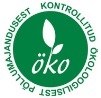 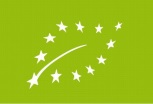 TAVATOOTJADwww.laanemaaott.euReelika Toom Köögiviljad, taliküüslauk, kana munad, kitsepiim, kitsejuust, minilambadTel. 5533373 reelikatoom@gmail.comMARTNA VALDKünka taluKartul, kapsas, porgand, punane sõstar, must sõstar, mahlaõun Tel. 5011704KULLAMAA VALDEda AavikKanamunadTel. 5158748 aavik.eda@gmail.comHaapsaluPärna TaluMesi Tel. 5297105 edaproos@hot.eeTAEBLA VALDKirimäe ürdiaedMaitsetaimed, kuivatatud ürdidTel. 5186687 eveteder@hotmail.comTAEBLA VALD